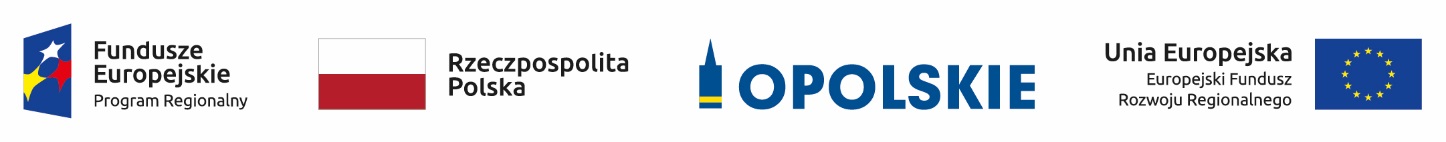 ZAŁĄCZNIK NR 7KRYTERIA WYBORU PROJEKTÓW
OŚ PRIORYTETOWA X Innowacje w infrastrukturę społecznąPODDZIAŁANIE 10.1.2 Infrastruktura usług społecznych
Wersja nr 1Opole, grudzień 2019 r.KRYTERIA FORMALNE DLA WSZYSTKICH DZIAŁAŃ I PODDZIAŁAŃ RPO WO 2014-2020 (z wyłączeniem działań/poddziałań wdrażanych przez instrumenty finansowe)KRYTERIUM ŚRODOWISKOWE DLA WSZYSTKICH DZIAŁAŃ I PODDZIAŁAŃ RPO WO 2014-2020 (z wyłączeniem działań/poddziałań wdrażanych przez instrumenty finansowe)KRYTERIA MERYTORYCZNE - UNIWERSALNEDLA WSZYSTKICH DZIAŁAŃ I PODDZIAŁAŃ RPO WO 2014-2020(z wyłączeniem działań/poddziałań wdrażanych przez instrumenty finansowe)KRYTERIA MERYTORYCZNE SZCZEGÓŁOWEOŚ PRIORYTETOWA X Innowacje w infrastrukturę społecznąPODDZIAŁANIE 10.1.2 Infrastruktura usług społecznychKryteria formalne (TAK/NIE)Kryteria formalne (TAK/NIE)Kryteria formalne (TAK/NIE)Kryteria formalne (TAK/NIE)Kryteria formalne (TAK/NIE)Kryteria formalne (TAK/NIE)LPNazwa kryteriumŹródło informacjiŹródło informacjiCharakter kryterium
W/BDefinicja1233451.Wnioskodawca/Partneruprawniony do składaniawniosku o dofinansowanieprojektuWniosek wraz 
z załącznikamiWniosek wraz 
z załącznikamiBezwzględnyTypy potencjalnych beneficjentów określone w "Szczegółowym opisie osipriorytetowych RPO WO 2014-2020".Zgodnie z podpisanym oświadczeniem we wniosku Wnioskodawca orazpartnerzy (jeśli dotyczy) nie podlegają wykluczeniu z ubiegania sięo dofinansowanie na podstawie:- art. 207 ust. 4 ustawy z dnia 27 sierpnia 2009 r. o finansachpublicznych,- art. 12 ustawy z dnia 15 czerwca 2012 r. o skutkach powierzaniawykonywania pracy cudzoziemcom przebywającym wbrewprzepisom na terytorium Rzeczypospolitej Polskiej,- art. 9 ustawy z dnia 28 października 2002 r. o odpowiedzialnościpodmiotów zbiorowych za czyny zabronione pod groźbą kary.Ponadto na podstawie podpisanego oświadczenia weryfikacji podlega,czy operacje wybrane do wsparcia nie obejmują kategorii wydatkówstanowiących część operacji, które są lub powinny być objęte procedurąodzyskiwania w następstwie przeniesienia działalności produkcyjnej pozaobszar objęty programem.2.Typ projektu możliwy dorealizacji w ramach działania /poddziałania, zakresu konkursuWniosek wraz 
z załącznikamiWniosek wraz 
z załącznikamiBezwzględnyTypy dopuszczalnych projektów określone w "Szczegółowym opisie osipriorytetowych RPO WO 2014-2020", ogłoszeniu o naborze wnioskóworaz regulaminie konkursu. Ponadto, projekty z zakresuZrównoważonego transportu na rzecz mobilności mieszkańców,realizowane w trybie pozakonkursowym wynikają z zatwierdzonego przez Komisję Europejską Planu Transportowego Województwa Opolskiego 2020 (z perspektywą do 2025).Ocena projektu może skutkować skierowaniem do jednorazowegouzupełnienia/poprawienia.3.Projekt jest zgodny zSzczegółowym Opisem OsiPriorytetowych RPO WO 2014-2020. Zakres EFRR) (dokumentaktualny na dzień ogłoszeniakonkursu - wersja przyjęta przezZarząd WojewództwaOpolskiego Uchwałą nr385/2015 z dnia 19 marca 2015r. z późn. zmianami), w tym wzakresie:- limitów i ograniczeń w realizacjiprojektów (jeżeli dotyczy),Wniosek wraz 
z załącznikamiWniosek wraz 
z załącznikamiBezwzględnyKryterium weryfikowane na podstawie zapisów wniosku odofinansowanie projektu i załączników, wypełnionych na podstawieinstrukcji.Ocena projektu może skutkować skierowaniem do jednorazowegouzupełnienia/poprawienia.4.Wnioskodawca określił wartośćdocelową większą od zeraprzynajmniej dla jednegowskaźnika w projekcie.Wniosek 
o dofinansowanieWniosek 
o dofinansowanieBezwzględnyWnioskodawca określa wartość docelową większą od zera przynajmniej dla jednego wskaźnika w projekcie.5.Kryterium dot. projektów pozakonkursowych 
Do dofinansowania nie może zostać wybrany projekt, który został usunięty z wykazu projektów pozakonkursowych (stanowiącego załącznik do SZOOP) Wniosek 
o dofinansowanieWniosek 
o dofinansowanieBezwzględnyZgodnie z Wytycznymi właściwego ministra ds. rozwoju w zakresie trybów wyboru projektów na lata 2014-2020.6.Projekt nie został zakończony przed złożeniem formularza wnioskuWniosek 
o dofinansowanieWniosek 
o dofinansowanieBezwzględnyNa podstawie art. 65 Rozporządzenia Parlamentu Europejskiego i Radynr 1303/2013 z 17 grudnia 2013 r. projekty nie zostaną wybrane dowsparcia z EFSI, jeśli zostały one fizycznie ukończone lub w pełniwdrożone przed złożeniem wniosku o dofinansowanie w ramachprogramu operacyjnego, niezależnie od tego, czy wszystkie powiązanez nim płatności zostały dokonane przez beneficjenta.7.Projekt realizowany na terenie województwa opolskiegoWniosek wraz 
z załącznikamiWniosek wraz 
z załącznikamiBezwzględnySprawdza się czy projekt jest realizowany na terenie województwa opolskiego oraz czy Wnioskodawca (Lider) prowadzi/będzie prowadził biuro projektu na terenie województwa opolskiego.8.Partnerstwo w projekcieWniosek wraz 
z załącznikamiWniosek wraz 
z załącznikamiBezwzględnyW sytuacji kiedy projekt realizowany jest w partnerstwie, Wnioskodawca zobligowany jest spełniać wymogi utworzenia partnerstwa wskazane w art. 33 ustawy o zasadach realizacji programów w zakresie polityki spójności finansowanych w perspektywie 2014-2020 na etapie złożenia wniosku o dofinansowanie. Spełnienie przedmiotowego kryterium weryfikowane będzie w oparciu o oświadczenie zawarte w formularzu wniosku o dofinansowanie projektu.9Podmiot aplikujący o dofinansowanie składa dopuszczalną w Regulaminie konkursu liczbę wniosków o dofinansowanie projektu i/lub zawiera dopuszczalną w Regulaminie konkursu liczbę partnerstw (jeśli dotyczy)Wniosek wraz 
z załącznikamiWniosek wraz 
z załącznikamiBezwzględnyW ramach kryterium weryfikuje się liczbę złożonych przez Wnioskodawcę wniosków o dofinansowanie projektu i/lub zawartych przez niego partnerstw w innych wnioskach w przypadku, gdy Instytucja Organizująca Konkurs określi takie wymogi w Regulaminie konkursu.Komitet Monitorujący upoważnia Instytucję Organizującą Konkurs do ograniczenia liczby składanych wniosków i/lub zawartych partnerstw w innych wnioskach o dofinansowanie w ramach konkursu.Ocena kryterium może skutkować wezwaniem Wnioskodawców (jeśli w ich wnioskach występuje ten sam podmiot jako Wnioskodawca lub Partner ponad limit określony w Regulaminie konkursu) do wycofania wniosków o dofinansowanie projektów w liczbie umożliwiającej spełnienie przedmiotowego kryterium. W przypadku gdy Wnioskodawcy odmówią wycofania wniosków o dofinansowanie projektu, kryterium zostaje uznane za niespełnione co oznacza negatywną ocenę wszystkich projektów, w których ten sam podmiot występuje jako Wnioskodawca lub Partner ponad limit określony w Regulaminie konkursu.*Uwaga dotycząca wszystkich kryteriów: pojęcie „region” jest równoznaczne z województwem opolskim.*Uwaga dotycząca wszystkich kryteriów: pojęcie „region” jest równoznaczne z województwem opolskim.*Uwaga dotycząca wszystkich kryteriów: pojęcie „region” jest równoznaczne z województwem opolskim.*Uwaga dotycząca wszystkich kryteriów: pojęcie „region” jest równoznaczne z województwem opolskim.*Uwaga dotycząca wszystkich kryteriów: pojęcie „region” jest równoznaczne z województwem opolskim.*Uwaga dotycząca wszystkich kryteriów: pojęcie „region” jest równoznaczne z województwem opolskim.Kryterium dodatkowe dla projektów, których realizacja rozpoczęła się przed dniem złożenia wniosku o dofinansowanieKryterium dodatkowe dla projektów, których realizacja rozpoczęła się przed dniem złożenia wniosku o dofinansowanieKryterium dodatkowe dla projektów, których realizacja rozpoczęła się przed dniem złożenia wniosku o dofinansowanieKryterium dodatkowe dla projektów, których realizacja rozpoczęła się przed dniem złożenia wniosku o dofinansowanieKryterium dodatkowe dla projektów, których realizacja rozpoczęła się przed dniem złożenia wniosku o dofinansowanieKryterium dodatkowe dla projektów, których realizacja rozpoczęła się przed dniem złożenia wniosku o dofinansowanie1.Projekt realizowany prawidłowo, zgodnie z obowiązującymi przepisami prawaWniosek wraz 
z załącznikamiBezwzględnyBezwzględnyWeryfikacja prawidłowości ponoszonych wydatków na podstawie oświadczenia Wnioskodawcy.  KRYTERIUM ŚRODOWISKOWEKRYTERIUM ŚRODOWISKOWEKRYTERIUM ŚRODOWISKOWEKRYTERIUM ŚRODOWISKOWEKRYTERIUM ŚRODOWISKOWELPNazwa kryteriumŹródło informacjiCharakter kryterium
W/BDefinicja123451.Kryterium środowiskoweWniosek wraz z załącznikamiBezwzględnyW ramach kryterium bada się czy projekt nie wpływa znacząconegatywnie na środowisko. Kryterium badane jest przez jednego eksperta w ramach dziedziny ocena oddziaływania przedsięwzięcia na środowisko. Kryterium może być weryfikowane na każdym etapie konkursu/ Procedury pozakonkursowej na podstawie zapisów wniosku o dofinansowanie projektu i załączników do wniosku. Ocena kryterium może skutkować skierowaniem do uzupełnienia/ poprawienia 
w zakresie i terminie zgodnie z zaleceniami ww. eksperta. Ww. termin na uzupełnienie dokumentacji ekspert ustala indywidualnie w odniesieniu dla każdej dokumentacji projektowej. W zależności od charakteru uzupełnień wynosi: - nie mniej niż 7 dni kalendarzowych (np. w przypadku Formularza w zakresie oceny oddziaływania na środowisko); - nie więcej niż 6 miesięcy. Ww. terminy liczone są zgodnie z zasadami doręczania i obliczania terminów, wskazanymi w Regulaminie konkursu/Procedurze pozakonkursowej. Ekspert może każdorazowo wyznaczyć nowy termin dostarczenia dokumentacji jednak sumarycznie, okres ten nie może przekroczyć 6 miesięcy. Powyższe nie wymaga decyzji Zarządu Województwa Opolskiego. Uzyskanie zgody Zarządu Województwa Opolskiego na wydłużenie terminu przedłożenia dokumentacji jest niezbędne w momencie, w którym Wnioskodawca przekroczył maksymalny sześciomiesięczny okres na dokonanie stosownych uzupełnień (dotyczy uzasadnionych przypadków). Wnioskodawca, który nie ma możliwości dostarczenia na czas wymaganych dokumentów, zobligowany jest do wystosowania do IOK pisma z prośbą o wyrażenie zgody na wydłużenie terminu dostarczenia dokumentów. W przypadku braku możliwości dotrzymania przez Wnioskodawcę wyznaczonego terminu w uzasadnionych przypadkach Zarząd Województwa Opolskiego może podjąć indywidualną decyzję o wydłużeniu terminu dostarczenia uzupełnień.W przypadku stwierdzenia przez eksperta konieczności poprawy/uzupełnienia dokumentacji, projekt może zostać warunkowo wybrany do dofinansowania. Warunkiem podpisania umowy o dofinansowanie projektu jest spełnienie ww. kryterium.Kryteria merytoryczne uniwersalne (TAK/NIE)Kryteria merytoryczne uniwersalne (TAK/NIE)Kryteria merytoryczne uniwersalne (TAK/NIE)Kryteria merytoryczne uniwersalne (TAK/NIE)Kryteria merytoryczne uniwersalne (TAK/NIE)LPNazwa kryteriumŹródło informacjiCharakter kryterium
W/BDefinicja123451.Założenia projektu zgodne z celami działania / poddziałania / typem projektu Wniosek wraz 
z załącznikamiBezwzględnySprawdza się zgodność założeń projektu z celami działania określonymi 
w Regionalnym Programie Operacyjnym Województwa Opolskiego na lata 2014-2020 oraz w „Szczegółowym opisie osi priorytetowych RPO WO 2014-2020”.2.Wykonalność  i efektywność projektu Wniosek wraz 
z załącznikamiBezwzględnyBada się wykonalność projektu wg:planowanego harmonogramu;zakresu rzeczowego, realności i zasadności planowanych wydatków do realizacji projektu;złożoności procedur przetargowych;innych okoliczności warunkujących terminową realizację projektu;wykonalność instytucjonalną (w tym bada się, czy wnioskodawca posiada zdolność instytucjonalną, organizacyjną i kadrową do realizacji projektu, gwarantującą stabilne zarządzanie projektem (zgodnie z przyjętymi celami)).Bada się zgodność założeń projektu z:innymi regulacjami prawnymi;a także Wytycznymi ministra właściwego ds. rozwoju;zapisami Szczegółowego opisu osi priorytetowych RPO WO 2014-2020.Ocena projektu może skutkować skierowaniem do jednorazowego uzupełnienia/poprawienia.LPNazwa kryteriumŹródło informacjiCharakter kryterium
W/BDefinicja123453.Finansowa wykonalnośći efektywność projektuWniosek wraz z załącznikamiBezwzględnyBada się:zgodność, poprawność przedstawionych analiz finansowych i ekonomicznych (np. w zakresie prawidłowości wyliczenia luki finansowej, rekompensaty);efektywność i wykonalność finansową projektu.Ocena projektu może skutkować skierowaniem do jednorazowegouzupełnienia/poprawienia.4.Kwalifikowalność wydatkówWniosek wraz z załącznikamiBezwzględnyBada się racjonalność i efektywność wydatków zaplanowanych/poniesionychw ramach projektu z uwzględnieniem:zakresu rzeczowego projektu, który musi spełniać wymogi określone w Wytycznych ministra właściwego ds. rozwoju w zakresie kwalifikowalności wydatków w ramach Europejskiego Funduszu Rozwoju Regionalnego, Europejskiego Funduszu Społecznego oraz Funduszu Spójności na lata 2014-2020 oraz w przypadku projektów objętych pomocą publiczną zgodnie z programem pomocy publicznej i odpowiednimi aktami normatywnymi;czy wydatki wskazane w projekcie co do zasady można uznać za kwalifikowalne (m.in. czy koszty wpisują się w typy projektów określone w obowiązującym Regulaminie konkursu/procedurze pozakonkursowej;niezbędności do realizacji projektu.Ocena projektu może skutkować skierowaniem do jednorazowegouzupełnienia/poprawienia.5.Kwalifikowalność wydatków wzakresie finansowo-ekonomicznymWniosek wraz 
z załącznikamiBezwzględnyBada się racjonalność i efektywność wydatków zaplanowanych/poniesionychw ramach projektu z uwzględnieniem:kwalifikowalności wydatków zgodnie z Wytycznymi ministra właściwego ds. rozwoju w zakresie kwalifikowalności wydatków w ramach Europejskiego Funduszu Rozwoju Regionalnego, Europejskiego Funduszu Społecznego oraz Funduszu Spójności na lata 2014-2020 oraz w przypadku projektów objętych pomocą publiczną zgodnie z programem pomocy publicznej i odpowiednimi aktami normatywnymi;czy wydatki nie są zawyżone w stosunku do cen rynkowych;prawidłowości wyliczenia stawek jednostkowych lub ryczałtowych/kwot ryczałtowych.Ocena projektu może skutkować skierowaniem do jednorazowegouzupełnienia/poprawienia.6.Projekt spełnia zasadyudzielania pomocy publicznejWniosek wraz 
z załącznikamiBezwzględnySprawdza się m.in. czy prawidłowo założono występowanie pomocy publicznej, kwalifikowalność wydatków zgodnie z odpowiednimi rozporządzeniami właściwego ministra oraz odpowiednimi przepisami określającymi zasady udzielania pomocy publicznej. 
Badana jest kompletność dokumentacji złożonej przez wnioskodawcę dla potrzeb weryfikacji spełniania kryterium.Ocena projektu może skutkować skierowaniem do jednorazowego uzupełnienia/poprawienia.7.Instytucjonalna i organizacyjnatrwałość projektuWniosek wraz z załącznikamiBezwzględnyBada się trwałość projektu:instytucjonalną,organizacyjną.Badana jest kompletność dokumentacji złożonej przez wnioskodawcę dlapotrzeb weryfikacji spełniania kryterium.Ocena projektu może skutkować skierowaniem do jednorazowegouzupełnienia/poprawienia.8.Finansowa trwałość projektuWniosek wraz 
z załącznikamiBezwzględnyBada się finansową trwałość projektu.Badana jest kompletność dokumentacji złożonej przez wnioskodawcę dla potrzeb weryfikacji spełniania kryterium. Ocena projektu może skutkować skierowaniem do jednorazowegouzupełnieni/poprawienia.9.Zgodność z prawodawstwemunijnym oraz właściwymizasadami unijnymi w tym:zasadą równości szans kobieti mężczyzn, zasadą równościszans i niedyskryminacji,w tym dostępności dla osóbz niepełnoprawnościami orazzasadą zrównoważonegorozwoju.Wniosek wraz 
z załącznikamiBezwzględnyBada się, czy projekt jest zgodny z politykami horyzontalnymi UE: zrównoważonego rozwoju, równości szans i niedyskryminacji oraz równouprawnienia płci. Ponadto, bada się zgodność projektu z koncepcją uniwersalnego projektowania w przypadku stworzenia nowych produktów, stosowania racjonalnych usprawnień, o ile wymaga tego charakter projektu. Sprawdza się, czy wytworzona w ramach projektu infrastruktura zwiększa dostępność i eliminuje bariery dla osób niepełnosprawnych. Bada się, 
czy założenia projektowe uwzględniają równy dostęp dla wszystkich, 
z uwzględnieniem potrzeb tych użytkowników, których funkcjonowanie jest 
w jakimś aspekcie ograniczone.Nie będzie możliwa realizacja projektów sprzecznych z politykami horyzontalnymi.Ocena projektu może skutkować skierowaniem do jednorazowego uzupełnienia/poprawienia.10.Wkład w realizację celuszczegółowego PriorytetuInwestycyjnegoWniosek wraz 
z załącznikamiBezwzględnyBada się zgodność z celem określonym dla danego działania/poddziałania w Regionalnym Programie Operacyjnym Województwa Opolskiego na lata 2014-2020.Ocena projektu może skutkować skierowaniem do jednorazowego uzupełnienia/poprawienia.11.Wybrane wskaźniki sąadekwatne do określonego napoziomie projektu celu/ typuprojektu.WniosekodofinansowanieBezwzględnySprawdza się, czy wybrane wskaźniki w sposób kompleksowy opisują zakres rzeczowy i charakter projektu, a także czy mierzą założone w nim cele.Ocena projektu może skutkować skierowaniem do jednorazowego uzupełnienia/poprawienia.12.Założone wartości docelowewskaźników większe od zerasą realne do osiągnięciaWniosekodofinansowanieBezwzględnySprawdza się realność przyjętych do osiągnięcia wartości docelowych wskaźników w odniesieniu przede wszystkim do: wartości finansowej projektu, czasu i miejsca realizacji, kondycji finansowej wnioskodawcy oraz innych czynników istotnych dla realizacji przedsięwzięcia.Ocena projektu może skutkować skierowaniem do jednorazowegouzupełnienia/poprawienia.13.Termin realizacji projektuWniosekodofinansowanieBezwzględnyTermin zakończenia finansowej realizacji projektu nie może wykraczać poza 24 miesiące od orientacyjnej daty rozstrzygnięcia konkursu, jednak nie później niż do 30 czerwca 2023 roku, a Beneficjent zostanie w umowie o dofinansowanie zobowiązany do złożenia wniosku 
o płatność końcową w terminie 15 dni kalendarzowych od dnia zakończenia finansowej realizacji projektu. W uzasadnionych przypadkach na wniosek Beneficjenta ZWO może wyrazić zgodę na wydłużenie wskazanego 
we wniosku okresu realizacji projektu. W uzasadnionych przypadkach IZ RPO WO 2014-2020 może wyrazić zgodę na wydłużenie terminu na złożenie wniosku o płatność końcową.Ocena projektu może skutkować skierowaniem do jednorazowego uzupełnienia/poprawienia.Opieka nad osobami potrzebującymi wsparcia w codziennym funkcjonowaniuOpieka nad osobami potrzebującymi wsparcia w codziennym funkcjonowaniuOpieka nad osobami potrzebującymi wsparcia w codziennym funkcjonowaniuOpieka nad osobami potrzebującymi wsparcia w codziennym funkcjonowaniuOpieka nad osobami potrzebującymi wsparcia w codziennym funkcjonowaniuOpieka nad osobami potrzebującymi wsparcia w codziennym funkcjonowaniuOpieka nad osobami potrzebującymi wsparcia w codziennym funkcjonowaniuKryteria merytoryczne szczegółowe (TAK/NIE)Kryteria merytoryczne szczegółowe (TAK/NIE)Kryteria merytoryczne szczegółowe (TAK/NIE)Kryteria merytoryczne szczegółowe (TAK/NIE)Kryteria merytoryczne szczegółowe (TAK/NIE)Kryteria merytoryczne szczegółowe (TAK/NIE)Kryteria merytoryczne szczegółowe (TAK/NIE)LPNazwa kryteriumŹródło informacjiCharakter kryterium W/BDefinicjaDefinicjaDefinicja12345551.Projekt spełnia kryteria inwestycji początkowejWniosek wraz 
z załącznikamiBezwzględnyZgodnie z zapisami Rozporządzenia Ministra Infrastruktury 
i Rozwoju z dnia 3 września 2015 r. w sprawie udzielania regionalnej pomocy inwestycyjnej w ramach regionalnych programów operacyjnych na lata 2014-2020.Kryterium dotyczy projektów objętych Regionalną Pomocą Inwestycyjną.Zgodnie z zapisami Rozporządzenia Ministra Infrastruktury 
i Rozwoju z dnia 3 września 2015 r. w sprawie udzielania regionalnej pomocy inwestycyjnej w ramach regionalnych programów operacyjnych na lata 2014-2020.Kryterium dotyczy projektów objętych Regionalną Pomocą Inwestycyjną.Zgodnie z zapisami Rozporządzenia Ministra Infrastruktury 
i Rozwoju z dnia 3 września 2015 r. w sprawie udzielania regionalnej pomocy inwestycyjnej w ramach regionalnych programów operacyjnych na lata 2014-2020.Kryterium dotyczy projektów objętych Regionalną Pomocą Inwestycyjną.2.Projekt nie przewiduje wsparcia opieki instytucjonalnejWniosek wraz 
z załącznikamiBezwzględnyInfrastruktura opieki instytucjonalnej rozumianej zgodnie 
z Wytycznymi w zakresie realizacji przedsięwzięć w obszarze włączenia społecznego i zwalczania ubóstwa z wykorzystaniem środków EFS i EFRR na lata 2014-2020. Opieka instytucjonalna – usługi świadczone:a) w placówce opiekuńczo-pobytowej, czyli placówce wieloosobowego całodobowego pobytu i opieki, w której liczba mieszkańców jest większa niż 30 osób lub w której:usługi nie są świadczone w sposób zindywidualizowany (dostosowany do potrzeb i możliwości danej osoby);wymagania organizacyjne mają pierwszeństwo przed indywidualnymi potrzebami mieszkańców;mieszkańcy nie mają wystarczającej kontroli nad swoim życiem i nad decyzjami, które ich dotyczą w zakresie funkcjonowania w ramach placówki;mieszkańcy są odizolowani od ogółu społeczności lub zmuszeni do mieszkania razem;b) w placówce opiekuńczo-wychowawczej w rozumieniu ustawy z dnia 
9 czerwca 2011 r. o wspieraniu rodziny i systemie pieczy zastępczej (Dz. U. 
z 2019 r. poz. 1111) dla więcej niż 14 osób.Powyższe wynika z przedstawionej Koncepcji funkcjonowania placówki. W przypadku, gdy projekt dotyczy inwestycji w infrastrukturę 
i wyposażenie więcej niż jednej placówki opiekuńczo-pobytowej Wnioskodawca zobowiązany jest do udowodnienia odrębności placówek. Odrębność  ww. placówek należy wykazać poprzez:- wskazanie odrębności finansowej (m.in. odrębne ewidencje środków trwałych oraz ich umorzenia, ewidencje środków pieniężnych, ewidencje rozrachunków, ewidencje kosztów i przychodów, a także prowadzenie odrębnych kont/subkont 
i rejestrów dokumentów księgowych, w układzie umożliwiającym uzyskanie informacji w  wymaganym zakresie. Podmioty nie prowadzące ksiąg rachunkowych zobowiązane są jednoznacznie oddzielić i oznaczyć wszystkie operacje oraz prowadzić odrębne konta/subkonta i rejestry dokumentów księgowych, w układzie umożliwiającym uzyskanie informacji 
w  wymaganym zakresie.)- wskazanie odrębności funkcjonalnej (m.in. odrębna koncepcja funkcjonowania placówki oraz strategia określająca cele oraz misję placówki);- wskazanie odrębności w zakresie struktury organizacyjnej (m.in. odrębny regulamin funkcjonowania placówki, odrębność kadry).Zgodnie z Wytycznymi w zakresie realizacji przedsięwzięć 
w obszarze włączenia społecznego i zwalczania ubóstwa z wykorzystaniem środków EFS i EFRR na lata 2014-2020 w każdej placówce wieloosobowego całodobowego pobytu i opieki (placówce opiekuńczo-pobytowej) liczba mieszkańców nie może przekroczyć 30 osób. 
Ponadto, zgodnie z Wytycznymi, usługi będą świadczone w sposób:a)           zindywidualizowany (dostosowany do potrzeb i możliwości danej osoby);b)            umożliwiający odbiorcom tych usług kontrolę nad swoim życiem i nad decyzjami, które ich dotyczą;c)            zapewniający, że odbiorcy usług nie są odizolowani od ogółu społeczności lub nie są zmuszeni do mieszkania razem;d)            gwarantujący, że wymagania organizacyjne nie mają pierwszeństwa przed indywidualnymi potrzebami mieszkańców.W ramach jednego projektu nie ma możliwości tworzenia dwóch takich samych typów placówek (np. utworzenia dwóch całodobowych domów pomocy społecznej). Mieszkania chronione i mieszkania wspomagane nie mogą być zlokalizowane na nieruchomości, na której znajduje się placówka opieki instytucjonalnej, rozumiana zgodnie z definicją zawartą w rozdziale 3 pkt. 11.W przypadku wsparcia infrastruktury placówek opieki całodobowej, nie mogą one być zlokalizowane na nieruchomości, na której znajduje się inna placówka całodobowej opieki.  Przez inną placówkę należy rozumieć każdą placówkę zapewniającą całodobowy pobyt, tj. placówkę opiekuńczo-pobytową lub placówkę opiekuńczo-wychowawczą, niezależnie od podmiotu, który ją prowadzi. Oznacza to m.in. że jeden podmiot nie może prowadzić kilu placówek zapewniających całodobowy pobyt na terenie jednej nieruchomości lub że różne podmioty nie mogą prowadzić placówek zapewniających całodobowy pobyt na terenie tej samej nieruchomości.Należy pamiętać, iż usługi opiekuńcze/asystenckie świadczone w miejscu zamieszkania osoby potrzebującej wsparcia w codziennym funkcjonowaniu mogą być jedynie elementem uzupełniającym projektu. To oznacza, iż wydatki na ten cel mogą stanowić jedynie 49% kosztów kwalifikowalnych projektu.Infrastruktura opieki instytucjonalnej rozumianej zgodnie 
z Wytycznymi w zakresie realizacji przedsięwzięć w obszarze włączenia społecznego i zwalczania ubóstwa z wykorzystaniem środków EFS i EFRR na lata 2014-2020. Opieka instytucjonalna – usługi świadczone:a) w placówce opiekuńczo-pobytowej, czyli placówce wieloosobowego całodobowego pobytu i opieki, w której liczba mieszkańców jest większa niż 30 osób lub w której:usługi nie są świadczone w sposób zindywidualizowany (dostosowany do potrzeb i możliwości danej osoby);wymagania organizacyjne mają pierwszeństwo przed indywidualnymi potrzebami mieszkańców;mieszkańcy nie mają wystarczającej kontroli nad swoim życiem i nad decyzjami, które ich dotyczą w zakresie funkcjonowania w ramach placówki;mieszkańcy są odizolowani od ogółu społeczności lub zmuszeni do mieszkania razem;b) w placówce opiekuńczo-wychowawczej w rozumieniu ustawy z dnia 
9 czerwca 2011 r. o wspieraniu rodziny i systemie pieczy zastępczej (Dz. U. 
z 2019 r. poz. 1111) dla więcej niż 14 osób.Powyższe wynika z przedstawionej Koncepcji funkcjonowania placówki. W przypadku, gdy projekt dotyczy inwestycji w infrastrukturę 
i wyposażenie więcej niż jednej placówki opiekuńczo-pobytowej Wnioskodawca zobowiązany jest do udowodnienia odrębności placówek. Odrębność  ww. placówek należy wykazać poprzez:- wskazanie odrębności finansowej (m.in. odrębne ewidencje środków trwałych oraz ich umorzenia, ewidencje środków pieniężnych, ewidencje rozrachunków, ewidencje kosztów i przychodów, a także prowadzenie odrębnych kont/subkont 
i rejestrów dokumentów księgowych, w układzie umożliwiającym uzyskanie informacji w  wymaganym zakresie. Podmioty nie prowadzące ksiąg rachunkowych zobowiązane są jednoznacznie oddzielić i oznaczyć wszystkie operacje oraz prowadzić odrębne konta/subkonta i rejestry dokumentów księgowych, w układzie umożliwiającym uzyskanie informacji 
w  wymaganym zakresie.)- wskazanie odrębności funkcjonalnej (m.in. odrębna koncepcja funkcjonowania placówki oraz strategia określająca cele oraz misję placówki);- wskazanie odrębności w zakresie struktury organizacyjnej (m.in. odrębny regulamin funkcjonowania placówki, odrębność kadry).Zgodnie z Wytycznymi w zakresie realizacji przedsięwzięć 
w obszarze włączenia społecznego i zwalczania ubóstwa z wykorzystaniem środków EFS i EFRR na lata 2014-2020 w każdej placówce wieloosobowego całodobowego pobytu i opieki (placówce opiekuńczo-pobytowej) liczba mieszkańców nie może przekroczyć 30 osób. 
Ponadto, zgodnie z Wytycznymi, usługi będą świadczone w sposób:a)           zindywidualizowany (dostosowany do potrzeb i możliwości danej osoby);b)            umożliwiający odbiorcom tych usług kontrolę nad swoim życiem i nad decyzjami, które ich dotyczą;c)            zapewniający, że odbiorcy usług nie są odizolowani od ogółu społeczności lub nie są zmuszeni do mieszkania razem;d)            gwarantujący, że wymagania organizacyjne nie mają pierwszeństwa przed indywidualnymi potrzebami mieszkańców.W ramach jednego projektu nie ma możliwości tworzenia dwóch takich samych typów placówek (np. utworzenia dwóch całodobowych domów pomocy społecznej). Mieszkania chronione i mieszkania wspomagane nie mogą być zlokalizowane na nieruchomości, na której znajduje się placówka opieki instytucjonalnej, rozumiana zgodnie z definicją zawartą w rozdziale 3 pkt. 11.W przypadku wsparcia infrastruktury placówek opieki całodobowej, nie mogą one być zlokalizowane na nieruchomości, na której znajduje się inna placówka całodobowej opieki.  Przez inną placówkę należy rozumieć każdą placówkę zapewniającą całodobowy pobyt, tj. placówkę opiekuńczo-pobytową lub placówkę opiekuńczo-wychowawczą, niezależnie od podmiotu, który ją prowadzi. Oznacza to m.in. że jeden podmiot nie może prowadzić kilu placówek zapewniających całodobowy pobyt na terenie jednej nieruchomości lub że różne podmioty nie mogą prowadzić placówek zapewniających całodobowy pobyt na terenie tej samej nieruchomości.Należy pamiętać, iż usługi opiekuńcze/asystenckie świadczone w miejscu zamieszkania osoby potrzebującej wsparcia w codziennym funkcjonowaniu mogą być jedynie elementem uzupełniającym projektu. To oznacza, iż wydatki na ten cel mogą stanowić jedynie 49% kosztów kwalifikowalnych projektu.Infrastruktura opieki instytucjonalnej rozumianej zgodnie 
z Wytycznymi w zakresie realizacji przedsięwzięć w obszarze włączenia społecznego i zwalczania ubóstwa z wykorzystaniem środków EFS i EFRR na lata 2014-2020. Opieka instytucjonalna – usługi świadczone:a) w placówce opiekuńczo-pobytowej, czyli placówce wieloosobowego całodobowego pobytu i opieki, w której liczba mieszkańców jest większa niż 30 osób lub w której:usługi nie są świadczone w sposób zindywidualizowany (dostosowany do potrzeb i możliwości danej osoby);wymagania organizacyjne mają pierwszeństwo przed indywidualnymi potrzebami mieszkańców;mieszkańcy nie mają wystarczającej kontroli nad swoim życiem i nad decyzjami, które ich dotyczą w zakresie funkcjonowania w ramach placówki;mieszkańcy są odizolowani od ogółu społeczności lub zmuszeni do mieszkania razem;b) w placówce opiekuńczo-wychowawczej w rozumieniu ustawy z dnia 
9 czerwca 2011 r. o wspieraniu rodziny i systemie pieczy zastępczej (Dz. U. 
z 2019 r. poz. 1111) dla więcej niż 14 osób.Powyższe wynika z przedstawionej Koncepcji funkcjonowania placówki. W przypadku, gdy projekt dotyczy inwestycji w infrastrukturę 
i wyposażenie więcej niż jednej placówki opiekuńczo-pobytowej Wnioskodawca zobowiązany jest do udowodnienia odrębności placówek. Odrębność  ww. placówek należy wykazać poprzez:- wskazanie odrębności finansowej (m.in. odrębne ewidencje środków trwałych oraz ich umorzenia, ewidencje środków pieniężnych, ewidencje rozrachunków, ewidencje kosztów i przychodów, a także prowadzenie odrębnych kont/subkont 
i rejestrów dokumentów księgowych, w układzie umożliwiającym uzyskanie informacji w  wymaganym zakresie. Podmioty nie prowadzące ksiąg rachunkowych zobowiązane są jednoznacznie oddzielić i oznaczyć wszystkie operacje oraz prowadzić odrębne konta/subkonta i rejestry dokumentów księgowych, w układzie umożliwiającym uzyskanie informacji 
w  wymaganym zakresie.)- wskazanie odrębności funkcjonalnej (m.in. odrębna koncepcja funkcjonowania placówki oraz strategia określająca cele oraz misję placówki);- wskazanie odrębności w zakresie struktury organizacyjnej (m.in. odrębny regulamin funkcjonowania placówki, odrębność kadry).Zgodnie z Wytycznymi w zakresie realizacji przedsięwzięć 
w obszarze włączenia społecznego i zwalczania ubóstwa z wykorzystaniem środków EFS i EFRR na lata 2014-2020 w każdej placówce wieloosobowego całodobowego pobytu i opieki (placówce opiekuńczo-pobytowej) liczba mieszkańców nie może przekroczyć 30 osób. 
Ponadto, zgodnie z Wytycznymi, usługi będą świadczone w sposób:a)           zindywidualizowany (dostosowany do potrzeb i możliwości danej osoby);b)            umożliwiający odbiorcom tych usług kontrolę nad swoim życiem i nad decyzjami, które ich dotyczą;c)            zapewniający, że odbiorcy usług nie są odizolowani od ogółu społeczności lub nie są zmuszeni do mieszkania razem;d)            gwarantujący, że wymagania organizacyjne nie mają pierwszeństwa przed indywidualnymi potrzebami mieszkańców.W ramach jednego projektu nie ma możliwości tworzenia dwóch takich samych typów placówek (np. utworzenia dwóch całodobowych domów pomocy społecznej). Mieszkania chronione i mieszkania wspomagane nie mogą być zlokalizowane na nieruchomości, na której znajduje się placówka opieki instytucjonalnej, rozumiana zgodnie z definicją zawartą w rozdziale 3 pkt. 11.W przypadku wsparcia infrastruktury placówek opieki całodobowej, nie mogą one być zlokalizowane na nieruchomości, na której znajduje się inna placówka całodobowej opieki.  Przez inną placówkę należy rozumieć każdą placówkę zapewniającą całodobowy pobyt, tj. placówkę opiekuńczo-pobytową lub placówkę opiekuńczo-wychowawczą, niezależnie od podmiotu, który ją prowadzi. Oznacza to m.in. że jeden podmiot nie może prowadzić kilu placówek zapewniających całodobowy pobyt na terenie jednej nieruchomości lub że różne podmioty nie mogą prowadzić placówek zapewniających całodobowy pobyt na terenie tej samej nieruchomości.Należy pamiętać, iż usługi opiekuńcze/asystenckie świadczone w miejscu zamieszkania osoby potrzebującej wsparcia w codziennym funkcjonowaniu mogą być jedynie elementem uzupełniającym projektu. To oznacza, iż wydatki na ten cel mogą stanowić jedynie 49% kosztów kwalifikowalnych projektu.Kryteria merytoryczne szczegółowe (TAK/NIE)Kryteria merytoryczne szczegółowe (TAK/NIE)Kryteria merytoryczne szczegółowe (TAK/NIE)Kryteria merytoryczne szczegółowe (TAK/NIE)Kryteria merytoryczne szczegółowe (TAK/NIE)Kryteria merytoryczne szczegółowe (TAK/NIE)Kryteria merytoryczne szczegółowe (TAK/NIE)LPNazwa kryteriumŹródło informacjiCharakter kryterium W/BDefinicjaDefinicjaDefinicja12345553.Projekt dotyczy finansowania infrastruktury umożliwiającej świadczenie usług w lokalnej społecznościWniosek wraz 
z załącznikamiBezwzględnyUsługi świadczone w lokalnej społeczności rozumiane zgodnie 
z Wytycznymi w zakresie realizacji przedsięwzięć 
w obszarze włączenia społecznego i zwalczania ubóstwa 
z wykorzystaniem środków EFS i EFRR na lata 2014-2020.W placówce będącej przedmiotem projektu usługi są świadczone w sposób :Zindywidualizowany (dostosowany do potrzeb 
i możliwości danej osoby) oraz jak najbardziej zbliżony do warunków odpowiadających życiu w środowisku domowym i rodzinnym;Umożliwiający odbiorcom tych usług kontrolę nad swoim życiem 
i decyzjami, które ich dotyczą;Zapewniający, że odbiorcy usług nie są odizolowani od ogółu społeczności lub nie są zmuszani do mieszkania razem; Gwarantujący, że wymagania organizacyjne nie mają pierwszeństwa przed indywidualnymi potrzebami mieszkańców.Bezwzględnie konieczne jest spełnienie wszystkich przesłanek łącznie. Ponadto powyższe wynika z przedstawionej Koncepcji funkcjonowania placówki.Usługi świadczone w lokalnej społeczności rozumiane zgodnie 
z Wytycznymi w zakresie realizacji przedsięwzięć 
w obszarze włączenia społecznego i zwalczania ubóstwa 
z wykorzystaniem środków EFS i EFRR na lata 2014-2020.W placówce będącej przedmiotem projektu usługi są świadczone w sposób :Zindywidualizowany (dostosowany do potrzeb 
i możliwości danej osoby) oraz jak najbardziej zbliżony do warunków odpowiadających życiu w środowisku domowym i rodzinnym;Umożliwiający odbiorcom tych usług kontrolę nad swoim życiem 
i decyzjami, które ich dotyczą;Zapewniający, że odbiorcy usług nie są odizolowani od ogółu społeczności lub nie są zmuszani do mieszkania razem; Gwarantujący, że wymagania organizacyjne nie mają pierwszeństwa przed indywidualnymi potrzebami mieszkańców.Bezwzględnie konieczne jest spełnienie wszystkich przesłanek łącznie. Ponadto powyższe wynika z przedstawionej Koncepcji funkcjonowania placówki.Usługi świadczone w lokalnej społeczności rozumiane zgodnie 
z Wytycznymi w zakresie realizacji przedsięwzięć 
w obszarze włączenia społecznego i zwalczania ubóstwa 
z wykorzystaniem środków EFS i EFRR na lata 2014-2020.W placówce będącej przedmiotem projektu usługi są świadczone w sposób :Zindywidualizowany (dostosowany do potrzeb 
i możliwości danej osoby) oraz jak najbardziej zbliżony do warunków odpowiadających życiu w środowisku domowym i rodzinnym;Umożliwiający odbiorcom tych usług kontrolę nad swoim życiem 
i decyzjami, które ich dotyczą;Zapewniający, że odbiorcy usług nie są odizolowani od ogółu społeczności lub nie są zmuszani do mieszkania razem; Gwarantujący, że wymagania organizacyjne nie mają pierwszeństwa przed indywidualnymi potrzebami mieszkańców.Bezwzględnie konieczne jest spełnienie wszystkich przesłanek łącznie. Ponadto powyższe wynika z przedstawionej Koncepcji funkcjonowania placówki.Kryteria merytoryczne szczegółowe (TAK/NIE)Kryteria merytoryczne szczegółowe (TAK/NIE)Kryteria merytoryczne szczegółowe (TAK/NIE)Kryteria merytoryczne szczegółowe (TAK/NIE)Kryteria merytoryczne szczegółowe (TAK/NIE)Kryteria merytoryczne szczegółowe (TAK/NIE)Kryteria merytoryczne szczegółowe (TAK/NIE)LPNazwa kryteriumŹródło informacjiCharakter kryterium W/BDefinicjaDefinicjaDefinicja12345554.Projekt dotyczy budowy nowej infrastruktury niezbędnej do rozwoju usług opieki nad osobami potrzebującymi wsparcia w codziennym funkcjonowaniu(jeśli dotyczy)Wniosek wraz 
z załącznikamiBezwzględnyZgodnie z Wytycznymi w zakresie realizacji przedsięwzięć w obszarze włączenia społecznego i zwalczania ubóstwa z wykorzystaniem środków EFS i EFRR na lata 2014-2020 budowa nowej infrastruktury jest finansowana gdy:Zapewnienie infrastruktury nie jest możliwe w inny sposób,Budowa infrastruktury na danym terytorium została potwierdzona analizą potrzeb oraz analizą trendów demograficznych w ujęciu terytorialnym.Powyższe wynika z przedstawionej Koncepcji funkcjonowania placówki.Kryterium dotyczy projektów, których przedmiotem jest budowa nowej infrastruktury.Zgodnie z Wytycznymi w zakresie realizacji przedsięwzięć w obszarze włączenia społecznego i zwalczania ubóstwa z wykorzystaniem środków EFS i EFRR na lata 2014-2020 budowa nowej infrastruktury jest finansowana gdy:Zapewnienie infrastruktury nie jest możliwe w inny sposób,Budowa infrastruktury na danym terytorium została potwierdzona analizą potrzeb oraz analizą trendów demograficznych w ujęciu terytorialnym.Powyższe wynika z przedstawionej Koncepcji funkcjonowania placówki.Kryterium dotyczy projektów, których przedmiotem jest budowa nowej infrastruktury.Zgodnie z Wytycznymi w zakresie realizacji przedsięwzięć w obszarze włączenia społecznego i zwalczania ubóstwa z wykorzystaniem środków EFS i EFRR na lata 2014-2020 budowa nowej infrastruktury jest finansowana gdy:Zapewnienie infrastruktury nie jest możliwe w inny sposób,Budowa infrastruktury na danym terytorium została potwierdzona analizą potrzeb oraz analizą trendów demograficznych w ujęciu terytorialnym.Powyższe wynika z przedstawionej Koncepcji funkcjonowania placówki.Kryterium dotyczy projektów, których przedmiotem jest budowa nowej infrastruktury.5.Okres utrzymania inwestycji Wniosek wraz 
z załącznikamiBezwzględnyOkres utrzymania inwestycji  wynosi min. 8 lat. Okres utrzymania inwestycji  liczony od daty płatności końcowej na rzecz Beneficjenta. Powyższe będzie mieć swoje odzwierciedlenie w podpisanej umowie o dofinansowanie projektu.Utrzymanie inwestycji oznacza utrzymanie wybudowanej w ramach projektu infrastruktury dedykowanej na rzecz osób potrzebujących wsparcia w codziennym funkcjonowaniu ze szczególnym uwzględnieniem funkcji, celów oraz planowanych do świadczenia usług.Okres utrzymania inwestycji  wynosi min. 8 lat. Okres utrzymania inwestycji  liczony od daty płatności końcowej na rzecz Beneficjenta. Powyższe będzie mieć swoje odzwierciedlenie w podpisanej umowie o dofinansowanie projektu.Utrzymanie inwestycji oznacza utrzymanie wybudowanej w ramach projektu infrastruktury dedykowanej na rzecz osób potrzebujących wsparcia w codziennym funkcjonowaniu ze szczególnym uwzględnieniem funkcji, celów oraz planowanych do świadczenia usług.Okres utrzymania inwestycji  wynosi min. 8 lat. Okres utrzymania inwestycji  liczony od daty płatności końcowej na rzecz Beneficjenta. Powyższe będzie mieć swoje odzwierciedlenie w podpisanej umowie o dofinansowanie projektu.Utrzymanie inwestycji oznacza utrzymanie wybudowanej w ramach projektu infrastruktury dedykowanej na rzecz osób potrzebujących wsparcia w codziennym funkcjonowaniu ze szczególnym uwzględnieniem funkcji, celów oraz planowanych do świadczenia usług.Kryteria merytoryczne szczegółowe (TAK/NIE)Kryteria merytoryczne szczegółowe (TAK/NIE)Kryteria merytoryczne szczegółowe (TAK/NIE)Kryteria merytoryczne szczegółowe (TAK/NIE)Kryteria merytoryczne szczegółowe (TAK/NIE)Kryteria merytoryczne szczegółowe (TAK/NIE)Kryteria merytoryczne szczegółowe (TAK/NIE)LPNazwa kryteriumŹródło informacjiCharakter kryterium W/BDefinicjaDefinicjaDefinicja12345556.Wnioskodawca posiada Koncepcję funkcjonowania placówkiWniosek wraz 
z załącznikamiBezwzględnyPoprzez Koncepcję funkcjonowania placówki rozumie się dokument określający m.in. :opis planowanych grup docelowych;analizę potrzeb oraz analizę trendów demograficznych 
w ujęciu terytorialnym;strukturę zatrudnienia i zakres świadczonych usług przez poszczególne grupy personelu;opis potrzeb planowanych grup docelowych;plan działania, sposób funkcjonowania i organizacji placówki;planowaną do stworzenia ilość miejsc całodobowego oraz dziennego pobytu;odniesienie się do niefinansowania infrastruktury opieki instytucjonalnej;opis polityki cenowej;odniesienie się do finansowania usług świadczonych 
w lokalnej społeczności.Koncepcja funkcjonowania placówki jest zgodna z obowiązującymi aktami prawnymi dotyczącymi realizowanej inwestycji i stanowić będzie załącznik do wniosku  o dofinansowanie. Musi być ona oddzielna dla każdej tworzonej placówki. Poprzez Koncepcję funkcjonowania placówki rozumie się dokument określający m.in. :opis planowanych grup docelowych;analizę potrzeb oraz analizę trendów demograficznych 
w ujęciu terytorialnym;strukturę zatrudnienia i zakres świadczonych usług przez poszczególne grupy personelu;opis potrzeb planowanych grup docelowych;plan działania, sposób funkcjonowania i organizacji placówki;planowaną do stworzenia ilość miejsc całodobowego oraz dziennego pobytu;odniesienie się do niefinansowania infrastruktury opieki instytucjonalnej;opis polityki cenowej;odniesienie się do finansowania usług świadczonych 
w lokalnej społeczności.Koncepcja funkcjonowania placówki jest zgodna z obowiązującymi aktami prawnymi dotyczącymi realizowanej inwestycji i stanowić będzie załącznik do wniosku  o dofinansowanie. Musi być ona oddzielna dla każdej tworzonej placówki. Poprzez Koncepcję funkcjonowania placówki rozumie się dokument określający m.in. :opis planowanych grup docelowych;analizę potrzeb oraz analizę trendów demograficznych 
w ujęciu terytorialnym;strukturę zatrudnienia i zakres świadczonych usług przez poszczególne grupy personelu;opis potrzeb planowanych grup docelowych;plan działania, sposób funkcjonowania i organizacji placówki;planowaną do stworzenia ilość miejsc całodobowego oraz dziennego pobytu;odniesienie się do niefinansowania infrastruktury opieki instytucjonalnej;opis polityki cenowej;odniesienie się do finansowania usług świadczonych 
w lokalnej społeczności.Koncepcja funkcjonowania placówki jest zgodna z obowiązującymi aktami prawnymi dotyczącymi realizowanej inwestycji i stanowić będzie załącznik do wniosku  o dofinansowanie. Musi być ona oddzielna dla każdej tworzonej placówki. Kryteria merytoryczne szczegółowe (punktowane)Kryteria merytoryczne szczegółowe (punktowane)Kryteria merytoryczne szczegółowe (punktowane)Kryteria merytoryczne szczegółowe (punktowane)Kryteria merytoryczne szczegółowe (punktowane)Kryteria merytoryczne szczegółowe (punktowane)Kryteria merytoryczne szczegółowe (punktowane)LPNazwa kryteriumŹródło informacjiWagaPunktacjaPunktacjaDefinicja12345561.Zwiększenie dostępności świadczonych grup usług, zgodnie z indywidualnymi potrzebami osób potrzebujących wsparcia w codziennym funkcjonowaniu Wniosek wraz 
z załącznikami30 – 3 pkt0 – 3 pkt    0 pkt – Wnioskodawca nie świadczy dodatkowych grup usług tj. leczniczych, rehabilitacyjnych, rekreacyjnych 
i edukacyjnych;1 pkt – Wnioskodawca świadczy grupę usług leczniczych 
i rehabilitacyjnych;2 pkt – Wnioskodawca świadczy grupę usług leczniczych 
i rehabilitacyjnych oraz rekreacyjnych;3 pkt – Wnioskodawca świadczy  grupę usług leczniczych, rehabilitacyjnych, rekreacyjnych oraz edukacyjnych.Przez usługi lecznicze rozumie się usługi polegające na udzielaniu świadczeń zdrowotnych czyli działań służących zachowaniu, ratowaniu, przywracaniu lub poprawie zdrowia oraz innych działań medycznych wynikających z procesu leczenia, świadczone w wymiarze co najmniej 12 godzin tygodniowo.Przez usługi rehabilitacyjne rozumie się zespół działań, 
w szczególności organizacyjnych, leczniczych, psychologicznych, technicznych, szkoleniowych, edukacyjnych i społecznych zmierzających do osiągnięcia, przy aktywnym udziale tych osób, możliwie najwyższego poziomu ich funkcjonowania, jakości życia i integracji społecznej, świadczone w wymiarze co najmniej 20 godzin tygodniowo.Przez usługi rekreacyjne rozumie się formy aktywności umysłowej lub fizycznej podejmowane poza obowiązkami zawodowymi, społecznymi, domowymi i nauką, stosowane 
w celu odpoczynku i rozrywki, świadczone w wymiarze co najmniej 10 godzin tygodniowo.Usługi edukacyjne to usługi związane z kształceniem m.in. usługi polegające na nauce języka obcego - co najmniej 10 godzin tygodniowo..Ww. usługi należy wymienić oraz szczegółowo opisać 
w przedłożonej Koncepcji funkcjonowania placówki. Nadając punktację bierze się pod uwagę grupy usług świadczonych w ramach całego projektu.Kryteria merytoryczne szczegółowe (punktowane)Kryteria merytoryczne szczegółowe (punktowane)Kryteria merytoryczne szczegółowe (punktowane)Kryteria merytoryczne szczegółowe (punktowane)Kryteria merytoryczne szczegółowe (punktowane)Kryteria merytoryczne szczegółowe (punktowane)Kryteria merytoryczne szczegółowe (punktowane)LPNazwa kryteriumŹródło informacjiWagaPunktacjaPunktacjaDefinicja12345562.Projekt zakłada zapewnienie przenikania międzypokoleniowego oraz sprzyja integracji społecznejWniosek wrazz załącznikami30 lub 2 pkt0 lub 2 pkt0 pkt – W projekcie nie przewiduje się przenikania międzypokoleniowego oraz integracji społecznej;2 pkt – Wnioskodawca zapewnia w projekcie:przenikanie międzypokoleniowe;integrację społeczną.Przenikanie międzypokoleniowe następuje m.in. poprzez promowanie regularnego kontaktu osób potrzebujących wsparcia w codziennym funkcjonowaniu 
z przedstawicielami różnych grup lokalnej społeczności (np. wychowankowie domu dziecka, młodzież szkolna, dzieci 
w wieku przedszkolnym). Wnioskodawca zapewnia integrację społeczną m.in. poprzez  udział w wydarzeniach lokalnych, organizację imprez 
z możliwością udziału lokalnej społeczności.Powyższe wynika z przedstawionej Koncepcji funkcjonowania placówki i winno być poparte złożonymi listami intencyjnymi, umowami o współpracy itp.Kryteria merytoryczne szczegółowe (punktowane)Kryteria merytoryczne szczegółowe (punktowane)Kryteria merytoryczne szczegółowe (punktowane)Kryteria merytoryczne szczegółowe (punktowane)Kryteria merytoryczne szczegółowe (punktowane)Kryteria merytoryczne szczegółowe (punktowane)Kryteria merytoryczne szczegółowe (punktowane)LPNazwa kryteriumŹródło informacjiWagaPunktacjaPunktacjaDefinicja12345563.Ocena Koncepcji funkcjonowania placówkiWniosek wraz 
z załącznikami40 - 3 pkt0 - 3 pktW ramach kryterium oceniana będzie załączona Koncepcja funkcjonowania placówki w zakresie:0 pkt – projekt nie spełnia żadnego z poniższych założeń.1 pkt - Doświadczenie zatrudnionego w ramach projektu personelu. Założenie uznaje się za spełnione jeśli minimum 50% personelu zatrudnionego w ramach każdej placówki posiada co najmniej trzyletnie doświadczenie w pracy związanej z opieką nad osobami potrzebującymi wsparcia w codziennym funkcjonowaniu;1 pkt - Sposób funkcjonowania i organizacja placówki. Założenie uznaje się za spełnione jeśli łącznie spełnione są poniższe warunki:- w placówce przewidziano odpowiednią infrastrukturę dla osób potrzebujących wsparcia w codziennym funkcjonowaniu (m.in. w ogólnej sali: odpowiednie fotele dla osób  starszych, wózki, specjalistyczne uchwyty przy ścianach), - w placówce zakłada się organizację wydarzeń kulturalnych/sportowych minimum dwa razy w miesiącu;- w placówce zakłada się organizację zajęć aktywizujących dla osób korzystających z powstałej infrastruktury minimum 
5 razy w tygodniu.1 pkt - Warunki bytowe osób korzystających z powstałej infrastruktury. Założenie uznaje się za spełnione jeśli łącznie spełnione są poniższe warunki:- wszystkie pokoje wyposażone są w łazienki z wc;- 60% wszystkich pokoi stanowią pokoje jednoosobowe.Przyznaje się po jednym punkcie za spełnienie każdego 
z założeń.Kryteria merytoryczne szczegółowe (punktowane)Kryteria merytoryczne szczegółowe (punktowane)Kryteria merytoryczne szczegółowe (punktowane)Kryteria merytoryczne szczegółowe (punktowane)Kryteria merytoryczne szczegółowe (punktowane)Kryteria merytoryczne szczegółowe (punktowane)Kryteria merytoryczne szczegółowe (punktowane)LPNazwa kryteriumŹródło informacjiWagaPunktacjaDefinicjaDefinicja12345664.Dostępność do infrastruktury kulturalnej (lokalne centra kultury, kluby seniora dom kultury, domy spotkań itp.)Wniosek wraz z załącznikami10 – 3pkt0 pkt - projekt nie zapewnia dostępu do infrastruktury kulturalnej, bądź odległość placówki od takiego obiektu jest większa niż 10 km;1 pkt – projekt zapewnia dostęp do obiektu świadczącego usługi kulturalne  znajdującego się w odległości nie większej niż 10 km od placówki Wnioskodawcy;2 pkt – projekt zapewnia dostęp do obiektu świadczącego usługi kulturalne znajdującego się w odległości nie większej niż 7 km od placówki Wnioskodawcy;3 pkt – projekt zapewnia dostęp do obiektu świadczącego usługi kulturalne znajdującego się w odległości nie większej niż 5 km od placówki Wnioskodawcy;Zapewnienie dostępu oznacza zapewnienie pensjonariuszom możliwości korzystania z infrastruktury kulturalnej znajdującej się poza placówką Wnioskodawcy, w tym zapewnienie transportu wraz z opieką wykwalifikowanego personelu placówki.W przypadku gdy Wnioskodawca  wskaże więcej niż jeden obiekt infrastruktury kulturalnej, punkty przyznaje się za najbliżej położony.0 pkt - projekt nie zapewnia dostępu do infrastruktury kulturalnej, bądź odległość placówki od takiego obiektu jest większa niż 10 km;1 pkt – projekt zapewnia dostęp do obiektu świadczącego usługi kulturalne  znajdującego się w odległości nie większej niż 10 km od placówki Wnioskodawcy;2 pkt – projekt zapewnia dostęp do obiektu świadczącego usługi kulturalne znajdującego się w odległości nie większej niż 7 km od placówki Wnioskodawcy;3 pkt – projekt zapewnia dostęp do obiektu świadczącego usługi kulturalne znajdującego się w odległości nie większej niż 5 km od placówki Wnioskodawcy;Zapewnienie dostępu oznacza zapewnienie pensjonariuszom możliwości korzystania z infrastruktury kulturalnej znajdującej się poza placówką Wnioskodawcy, w tym zapewnienie transportu wraz z opieką wykwalifikowanego personelu placówki.W przypadku gdy Wnioskodawca  wskaże więcej niż jeden obiekt infrastruktury kulturalnej, punkty przyznaje się za najbliżej położony.Kryteria merytoryczne szczegółowe (punktowane)Kryteria merytoryczne szczegółowe (punktowane)Kryteria merytoryczne szczegółowe (punktowane)Kryteria merytoryczne szczegółowe (punktowane)Kryteria merytoryczne szczegółowe (punktowane)Kryteria merytoryczne szczegółowe (punktowane)Kryteria merytoryczne szczegółowe (punktowane)LPNazwa kryteriumŹródło informacjiWagaPunktacjaDefinicjaDefinicja12345665.Dostępność do infrastruktury sportowej (basen, boisko, sala sportowa, korty tenisowe itp.)Wniosek wraz z załącznikami10 - 3 pkt0 pkt - projekt nie zapewnia dostępu do infrastruktury  sportowej, bądź odległość placówki od takiego obiektu jest większa niż 10 km;1 pkt – projekt zapewnia dostęp do obiektu świadczącego usługi sportowe znajdującego się w odległości nie większej niż 10 km od placówki Wnioskodawcy;2 pkt – projekt zapewnia dostęp do obiektu świadczącego usługi sportowe  znajdującego się w odległości nie większej niż 7 km od placówki Wnioskodawcy;3 pkt – projekt zapewnia dostęp do obiektu świadczącego usługi sportowe  znajdującego się w odległości nie większej niż 5 km od placówki Wnioskodawcy;	Zapewnienie dostępu oznacza zapewnienie pensjonariuszom możliwości korzystania z infrastruktury sportowej,  znajdującej się poza placówką Wnioskodawcy, w tym zapewnienie transportu wraz z opieką wykwalifikowanego personelu placówki.W przypadku gdy Wnioskodawca wskaże więcej niż jeden obiekt infrastruktury sportowej, punkty przyznaje się za najbliżej położony.0 pkt - projekt nie zapewnia dostępu do infrastruktury  sportowej, bądź odległość placówki od takiego obiektu jest większa niż 10 km;1 pkt – projekt zapewnia dostęp do obiektu świadczącego usługi sportowe znajdującego się w odległości nie większej niż 10 km od placówki Wnioskodawcy;2 pkt – projekt zapewnia dostęp do obiektu świadczącego usługi sportowe  znajdującego się w odległości nie większej niż 7 km od placówki Wnioskodawcy;3 pkt – projekt zapewnia dostęp do obiektu świadczącego usługi sportowe  znajdującego się w odległości nie większej niż 5 km od placówki Wnioskodawcy;	Zapewnienie dostępu oznacza zapewnienie pensjonariuszom możliwości korzystania z infrastruktury sportowej,  znajdującej się poza placówką Wnioskodawcy, w tym zapewnienie transportu wraz z opieką wykwalifikowanego personelu placówki.W przypadku gdy Wnioskodawca wskaże więcej niż jeden obiekt infrastruktury sportowej, punkty przyznaje się za najbliżej położony.6.Odległość obiektu od szpitalaWniosek wraz z załącznikami31 - 3 pktOdległość obiektu od szpitala:≤5 km - 3  pkt;>5 km ≤ 15 km - 2 pkt;>15 km - 1 pkt.Metodologia obliczania odległości obiektu od szpitala: najszybsza trasa wg aplikacji Mapy Google.Odległość obiektu od szpitala:≤5 km - 3  pkt;>5 km ≤ 15 km - 2 pkt;>15 km - 1 pkt.Metodologia obliczania odległości obiektu od szpitala: najszybsza trasa wg aplikacji Mapy Google.Kryteria merytoryczne szczegółowe (punktowane)Kryteria merytoryczne szczegółowe (punktowane)Kryteria merytoryczne szczegółowe (punktowane)Kryteria merytoryczne szczegółowe (punktowane)Kryteria merytoryczne szczegółowe (punktowane)Kryteria merytoryczne szczegółowe (punktowane)Kryteria merytoryczne szczegółowe (punktowane)LPNazwa kryteriumŹródło informacjiWagaPunktacjaPunktacjaDefinicja12345567.Współpraca z innymi podmiotamiWniosek wraz z załącznikami10 - 2 pkt0 pkt – Przy realizacji projektu Wnioskodawca nie zakłada współpracy z innymi podmiotami;1 pkt – Przy realizacji projektu Wnioskodawca zakłada współpracę z innymi podmiotami tj. z min. trzema nw. instytucjami:- instytucjami pomocy i integracji społecznej;- i/lub jednostkami samorządu terytorialnego;- i/lub partnerami  społeczno-gospodarczymi;-i/lub organizacjami pozarządowymi prowadzącymi statutową działalność w obszarze usług społecznych;2 pkt- Przy realizacji projektu Wnioskodawca zakłada współpracę z innymi podmiotami tj. ze szpitalem, podmiotem wykonującym działalność leczniczą w rodzaju świadczenia szpitalnego, uczelnią kształcącą w obszarze nauk medycznych i nauk o zdrowiu oraz z min. trzema nw. instytucjami:- instytucjami pomocy i integracji społecznej;- i/lub jednostkami samorządu terytorialnego;- i/lub partnerami  społeczno-gospodarczymi;-i/lub organizacjami pozarządowymi prowadzącymi  statutową działalność w obszarze usług społecznych.Ocena niniejszego kryterium dokonywana będzie na podstawie zapisów Koncepcji Funkcjonowania Placówki.0 pkt – Przy realizacji projektu Wnioskodawca nie zakłada współpracy z innymi podmiotami;1 pkt – Przy realizacji projektu Wnioskodawca zakłada współpracę z innymi podmiotami tj. z min. trzema nw. instytucjami:- instytucjami pomocy i integracji społecznej;- i/lub jednostkami samorządu terytorialnego;- i/lub partnerami  społeczno-gospodarczymi;-i/lub organizacjami pozarządowymi prowadzącymi statutową działalność w obszarze usług społecznych;2 pkt- Przy realizacji projektu Wnioskodawca zakłada współpracę z innymi podmiotami tj. ze szpitalem, podmiotem wykonującym działalność leczniczą w rodzaju świadczenia szpitalnego, uczelnią kształcącą w obszarze nauk medycznych i nauk o zdrowiu oraz z min. trzema nw. instytucjami:- instytucjami pomocy i integracji społecznej;- i/lub jednostkami samorządu terytorialnego;- i/lub partnerami  społeczno-gospodarczymi;-i/lub organizacjami pozarządowymi prowadzącymi  statutową działalność w obszarze usług społecznych.Ocena niniejszego kryterium dokonywana będzie na podstawie zapisów Koncepcji Funkcjonowania Placówki.Kryteria merytoryczne szczegółowe (punktowane)Kryteria merytoryczne szczegółowe (punktowane)Kryteria merytoryczne szczegółowe (punktowane)Kryteria merytoryczne szczegółowe (punktowane)Kryteria merytoryczne szczegółowe (punktowane)Kryteria merytoryczne szczegółowe (punktowane)Kryteria merytoryczne szczegółowe (punktowane)LPNazwa kryteriumŹródło informacjiWagaPunktacjaDefinicjaDefinicja12345668.Komplementarność projektuWniosek wraz 
z załącznikami20 –4 pktOceniane będzie logiczne i tematyczne połączenie projektu 
z innymi projektami zrealizowanymi/realizowanymi/  zaakceptowanymi do realizacji bezpośrednio lub 
w partnerstwie :0 pkt – brak powiązań z innymi projektami;1 pkt – projekt komplementarny z co najmniej  1 projektem zrealizowanym/realizowanym w perspektywie na lata 2007-2013;1 pkt - projekt komplementarny z co najmniej  1 projektem realizowanym z środków publicznych (poza wsparciem unijnym) lub prywatnych;2 pkt - projekt komplementarny z co najmniej 1 projektem zrealizowanym/ realizowanym/zaakceptowanym do realizacji 
w perspektywie na lata 2014-2020 EFS W ramach kryterium punkty sumuje się.Oceniane będzie logiczne i tematyczne połączenie projektu 
z innymi projektami zrealizowanymi/realizowanymi/  zaakceptowanymi do realizacji bezpośrednio lub 
w partnerstwie :0 pkt – brak powiązań z innymi projektami;1 pkt – projekt komplementarny z co najmniej  1 projektem zrealizowanym/realizowanym w perspektywie na lata 2007-2013;1 pkt - projekt komplementarny z co najmniej  1 projektem realizowanym z środków publicznych (poza wsparciem unijnym) lub prywatnych;2 pkt - projekt komplementarny z co najmniej 1 projektem zrealizowanym/ realizowanym/zaakceptowanym do realizacji 
w perspektywie na lata 2014-2020 EFS W ramach kryterium punkty sumuje się.9.Projekt jest zgodny 
z założeniami Programu Specjalnej Strefy Demograficznej
w województwie opolskim do 2020 roku "Opolskie dla Rodziny"Wniosek wraz z załącznikami11 – 2 pkt1 pkt - Wniosek nie dotyczy zwiększania dostępu do usług dla osób potrzebujących wsparcia w codziennym funkcjonowaniu. Zgodnie z Programem Specjalnej Strefy Demograficznej w województwie opolskim do 2020 roku "Opolskie dla Rodziny".2 pkt - Wniosek dotyczy zwiększania dostępu do usług dla osób potrzebujących wsparcia w codziennym funkcjonowaniu. Zgodnie z Programem Specjalnej Strefy Demograficznej w województwie opolskim do 2020 roku "Opolskie dla Rodziny".1 pkt - Wniosek nie dotyczy zwiększania dostępu do usług dla osób potrzebujących wsparcia w codziennym funkcjonowaniu. Zgodnie z Programem Specjalnej Strefy Demograficznej w województwie opolskim do 2020 roku "Opolskie dla Rodziny".2 pkt - Wniosek dotyczy zwiększania dostępu do usług dla osób potrzebujących wsparcia w codziennym funkcjonowaniu. Zgodnie z Programem Specjalnej Strefy Demograficznej w województwie opolskim do 2020 roku "Opolskie dla Rodziny".Kryteria dodatkoweKryteria dodatkoweKryteria dodatkoweKryteria dodatkoweKryteria dodatkoweKryteria dodatkoweKryteria dodatkoweLPNazwa kryteriumŹródło informacjiWagaPunktacjaDefinicjaDefinicja12345661.W ramach projektu powstaną miejsca opieki dla osób w stanie bardzo ciężkim oraz zostanie zatrudniony wykwalifikowany personel do opieki nad tymi osobami.Wniosek wraz z załącznikami41-3 pktW ramach projektu przewidziano stworzenie miejsc opieki dla osób w stanie bardzo ciężkim oraz zostanie zatrudniony wykwalifikowany personel do opieki nad tymi osobami.1 pkt – Wnioskodawca tworzy co najmniej 3 miejsca dla osób 
w stanie bardzo ciężkim.2 pkt - Wnioskodawca tworzy co najmniej 5 miejsc dla osób 
w stanie bardzo ciężkim.3 pkt - Wnioskodawca tworzy co najmniej 7 miejsc dla osób 
w stanie bardzo ciężkim.Stan „bardzo ciężki” musi zostać zdefiniowany na podstawie wyników kwalifikacji osoby wg Skali Barthel (0 - 20 pkt. w Skali Barthel).Ww. miejsca opieki stanowią minimum z ogólnej liczby miejsc opieki całodobowej powstałych w ramach projektu. Powyższe wynika z przedstawionej Koncepcji funkcjonowania placówki.W ramach projektu przewidziano stworzenie miejsc opieki dla osób w stanie bardzo ciężkim oraz zostanie zatrudniony wykwalifikowany personel do opieki nad tymi osobami.1 pkt – Wnioskodawca tworzy co najmniej 3 miejsca dla osób 
w stanie bardzo ciężkim.2 pkt - Wnioskodawca tworzy co najmniej 5 miejsc dla osób 
w stanie bardzo ciężkim.3 pkt - Wnioskodawca tworzy co najmniej 7 miejsc dla osób 
w stanie bardzo ciężkim.Stan „bardzo ciężki” musi zostać zdefiniowany na podstawie wyników kwalifikacji osoby wg Skali Barthel (0 - 20 pkt. w Skali Barthel).Ww. miejsca opieki stanowią minimum z ogólnej liczby miejsc opieki całodobowej powstałych w ramach projektu. Powyższe wynika z przedstawionej Koncepcji funkcjonowania placówki.